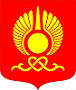 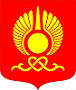 ПРИКАЗ27.04.2024 г.                                                                                                            № 792         Об итогах муниципального этапа Всероссийских спортивных соревнований школьников «Президентские спортивные игры»	Во исполнение приказа Департамента по образованию №650 от 15 апреля 2024 года «О проведении муниципального этапа Всероссийских спортивных соревнований школьников «Президентские спортивные игры» 26, 27 апреля 2024 года на базе МБОУ Гимназии №5 города Кызыла проведены спортивные игры,  где приняли участие всего 9 команд, из МБОУ СОШ № 1, 3, 7, 8, 11, 12, 17, МБОУ Гимназия 5 и 9 города Кызыла. На основании протокольного решения судей от 27 апреля 2024 года, ПРИКАЗЫВАЮ:Наградить победителей в общекомандном зачете грамотами Департамента по образованию:1 место – команду МБОУ Гимназия №5 города Кызыла, руководитель – Виденкина Е.С.; 2 место – команду МБОУ СОШ №1 города Кызыла, руководитель – Санаа А.Б.;3 место – команду МБОУ СОШ №17 города Кызыла, руководитель – Салчак О.Х, Слащев С.А. Наградить победителей в многоборье в общекомандном зачете грамотами Департамента по образованию:1 место – команду МБОУ Гимназия №5 города Кызыла; 2 место – команду МБОУ СОШ №11 города Кызыла;3 место – команду МБОУ Гимназия №9 города Кызыла.Наградить победителей в настольном теннисе в общекомандном зачете грамотами Департамента по образованию:1 место – команду МБОУ Гимназия №5 города Кызыла; 2 место – команду МБОУ Гимназия №9 города Кызыла;3 место – команду МБОУ СОШ №17 города Кызыла.Наградить победителей в футболе грамотами Департамента по образованию:1 место – команду МБОУ СОШ №3 города Кызыла; 2 место – команду МБОУ СОШ №1 города Кызыла;3 место – команду МБОУ СОШ №11 города Кызыла.Наградить победителей в волейболе грамотами Департамента по образованию:1 место – команду МБОУ Гимназия №5 города Кызыла; 2 место – команду МБОУ СОШ №1 города Кызыла;3 место – команду МБОУ СОШ №12 города Кызыла.Наградить победителей в эстафете грамотами Департамента по образованию:1 место – команду МБОУ Гимназия №5 города Кызыла;2 место – команду МБОУ СОШ №17 города Кызыла;3 место – команду МБОУ СОШ №1 города Кызыла.Наградить победителей в баскетболе грамотами Департамента по образованию:1 место – команду МБОУ Гимназия №9 города Кызыла;2 место – команду МБОУ СОШ №17 города Кызыла;2 место -  команду МБОУ Гимназия №5 города Кызыла.Наградить победителей в личном зачете среди юношей грамотами Департамента по образованию: 1) 1 место – Дажы-Сегбе Арбака, обучающегося МБОУ СОШ №1; 2) 2 место – Хертека Долаана, обучающегося МБОУ СОШ №11; 3) 3 место – Буду Саяна, обучающегося МБОУ Гимназия №5.Наградить победителей в личном зачете среди девушек грамотами Департамента по образованию:1 место – Симашовой Ливию, обучающуюся МБОУ Гимназия №5;2 место – Ховалыг Айслану, обучающуюся МБОУ Гимназия №5;3 место – Монгуш Олчеймаа, обучающуюся МБОУ Гимназия №5.Наградить победителей в прыжке в длину среди девушек грамотами Департамента по образованию:1 место – Ооржак Александру, обучающуюся МБОУ Гимназия №9;2 место – Симашовой Ливию, обучающуюся МБОУ Гимназия №5;3 место – Ховалыг Айслану, обучающуюся МБОУ Гимназия №5.Наградить победителей в прыжке в длину среди юношей грамотами Департамента по образованию: 1) 1 место – Буду Саяна, обучающегося МБОУ Гимназия №5; 2) 2 место – Сандуу Норбу, обучающегося МБОУ СОШ №11; 3) 3 место – Санаа Салгала, обучающегося МБОУ СОШ №11.Наградить победителей в метании мяча среди девушек грамотами Департамента по образованию:1 место – Куулар Ляну, обучающуюся МБОУ СОШ №1;2 место – Монгуш Олчеймаа, обучающуюся МБОУ Гимназия №5;3 место – Мижит Санчыр, обучающуюся МБОУ Гимназия №5.Наградить победителей в метании мяча среди юношей грамотами Департамента по образованию: 1) 1 место – Дажы-Сегбе Арбака, обучающегося МБОУ СОШ №1; 2) 2 место – Хертека Долаана, обучающегося МБОУ СОШ №11; 3) 3 место – Ондара Солаана, обучающегося МБОУ СОШ №17.Наградить победителей в беге 60 метров среди девушек грамотами Департамента по образованию:1 место – Ховалыг Айслану, обучающуюся МБОУ Гимназия №5;2 место – Терджанян Лину, обучающуюся МБОУ Гимназия №5;3 место – Симашовой Ливию, обучающуюся МБОУ Гимназия №5.Наградить победителей в беге 60 метров среди юношей грамотами Департамента по образованию: 1) 1 место – Сондуу Норбу, обучающегося МБОУ СОШ №11; 2) 2 место – Элбека Богдана, обучающегося МБОУ СОШ №17; 3) 3 место – Буду Саяна, обучающегося МБОУ Гимназия №5.Наградить победителей в беге 600 метров среди девушек грамотами Департамента по образованию:1 место – Симашовой Ливию, обучающуюся МБОУ Гимназия №5;2 место – Ховалыг Айслану, обучающуюся МБОУ Гимназия №5;3 место – Саая Анзат, обучающуюся МБОУ СОШ №1.Наградить победителей в беге 800 метров среди юношей грамотами Департамента по образованию: 1) 1 место – Донгака Экера, обучающегося МБОУ Гимназия №5; 2) 2 место – Буду Саяна, обучающегося МБОУ Гимназия №5; 3) 3 место – Бюрбю Айрана, обучающегося МБОУ Гимназия №5.Благодарности судьям Главному специалисту отдела воспитания, дополнительного образования Байыр-оол С.О. направить заявку на участие в зональном этапе до 14 мая 2024 года.Контроль исполнения приказа возложить на начальника отдела воспитания, дополнительного образования Шюгдюр-оол В.Д.          Начальник Департамента                                                            Л.Ш. Куулар 